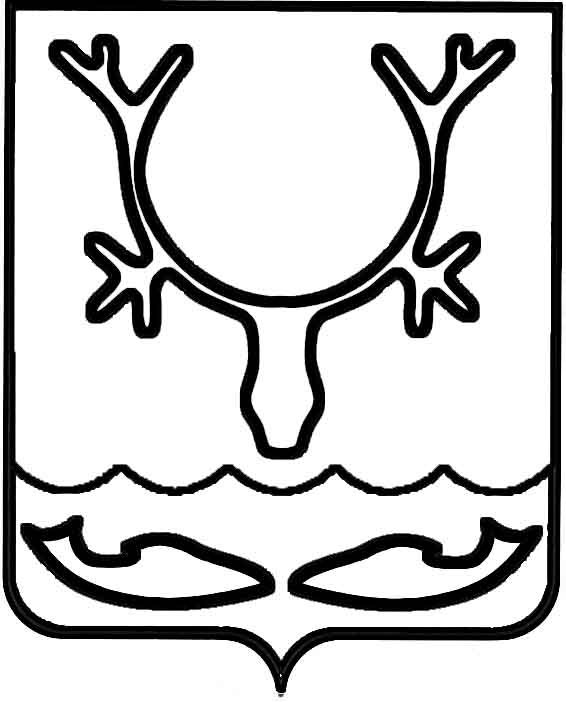 Администрация МО "Городской округ "Город Нарьян-Мар"РАСПОРЯЖЕНИЕот “____” __________________ № ____________		г. Нарьян-МарРуководствуясь Положением о признании помещения жилым помещением, жилого помещения непригодным для проживания и многоквартирного дома аварийным и подлежащим сносу или реконструкции, утвержденным Постановлением Правительства РФ от 28.01.2006 № 47, на основании заключения межведомственной комиссии от 07.12.2015 № 299:Признать непригодными для проживания помещения квартиры № 6                   дома № 18 по ул. Зеленая в г. Нарьян-Маре.Настоящее распоряжение вступает в силу с момента его принятия.1612.2015855-рО признании непригодными для проживания помещений квартиры № 6 дома № 18                                   по ул. Зеленая в г. Нарьян-Маре Глава МО "Городской округ "Город Нарьян-Мар" Т.В.Федорова